Publicado en Madrid el 05/07/2022 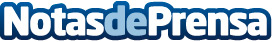 Wayra se une a AstraZeneca como Innovation Partner para impulsar iniciativas innovadoras del sector saludWayra y AstraZeneca impulsarán iniciativas innovadoras del sector salud a través del apoyo a startups que trabajen en soluciones aplicables a los principales retos a los que se enfrenta la sanidadDatos de contacto:Redacción608171536Nota de prensa publicada en: https://www.notasdeprensa.es/wayra-se-une-a-astrazeneca-como-innovation Categorias: Industria Farmacéutica Finanzas Emprendedores Innovación Tecnológica http://www.notasdeprensa.es